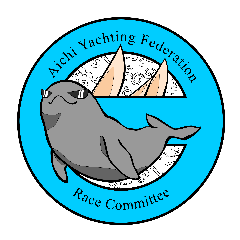 　　　　　　　　　　　　　　　　　　　　　　　　　　　　　　　　　　　　　　　　2020年　　　　月　　　　日第33回 420級全日本選手権大会テストイベント The 33rd 420 class All Japan Championship Test Eventレーザーラジアル 中部オープン選手権大会Laser Radial Chubu Open Championship　　　　　　　　　　　　　　　　　　　　　参　加　申　込　書チーム名 ( 学校名 )　　　　　　　　　　　　　　　　　　　　　 　　　申込み者責任者　　　　　　　　　　　　　　　　　　　　　　　　　　　　住所　　〒　　　　　　　　　　　　　　　　　　　　　　　　　　　　　　　　　　　　　　　　　　　　　　　　　　　　TEL                                 e-mail                                    参加選手クラスセールNo氏　　　　名年齢性別JSAF会員No